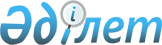 О внесении изменений в постановление Правления Национального Банка Республики Казахстан от 27 августа 2018 года № 197 "Об утверждении Правил расчета годовой эффективной ставки вознаграждения по договору займа"Постановление Правления Национального Банка Республики Казахстан от 11 ноября 2019 года № 184. Зарегистрировано в Министерстве юстиции Республики Казахстан 18 ноября 2019 года № 19609.
      Примечание ИЗПИ!
Настоящее постановление вводится в действие с 1 января 2020 года.
      В соответствии со статьей 725-1 Гражданского кодекса Республики Казахстан (Особенная часть) от 1 июля 1999 года Правление Национального Банка Республики Казахстан ПОСТАНОВЛЯЕТ:
      1. Внести в постановление Правления Национального Банка Республики Казахстан от 27 августа 2018 года №197 "Об утверждении Правил расчета годовой эффективной ставки вознаграждения по договору займа" (зарегистрировано в Реестре государственной регистрации нормативных правовых актов под № 17464, опубликовано 12 октября 2018 года в Эталонном контрольном банке нормативных правовых актов Республики Казахстан в электронном виде) следующие изменения:
      1) в преамбуле указанного постановления слова "и подпунктом 86-2) части второй статьи 15 Закона Республики Казахстан от 30 марта 1995 года "О Национальном Банке Республики Казахстан" исключить;
      2) в Правилах расчета годовой эффективной ставки вознаграждения по договору займа, утвержденных указанным постановлением:
      часть первую пункта 1 изложить в следующей редакции:
      "Настоящие Правила расчета годовой эффективной ставки вознаграждения по договору займа (далее - Правила) устанавливают порядок расчета годовой эффективной ставки вознаграждения по договору займа, заключаемому с заемщиком-физическим лицом в соответствии со статьей 725-1 Гражданского кодекса Республики Казахстан (Особенная часть) от 1 июля 1999 года.";
      в подпункте 4) части второй пункта 1 слова "микрофинансовой организацией, кредитным товариществом" заменить словами "организацией, осуществляющей микрофинансовую деятельность";
      пункт 7 изложить в следующей редакции:
      "7. В расчет годовой эффективной ставки вознаграждения по договору займа не включается неустойка (штраф, пеня) за нарушение обязательства по возврату суммы займа и (или) уплате вознаграждения по договору займа.".
      2. Департаменту методологии и регулирования финансовых организаций в установленном законодательством Республики Казахстан порядке обеспечить:
      1) совместно с Юридическим департаментом государственную регистрацию настоящего постановления в Министерстве юстиции Республики Казахстан;
      2) размещение настоящего постановления на официальном интернет-ресурсе Национального Банка Республики Казахстан после его официального опубликования;
      3) в течение десяти рабочих дней после государственной регистрации настоящего постановления представление в Юридический департамент сведений об исполнении мероприятий, предусмотренных подпунктом 2) настоящего пункта и пунктом 3 настоящего постановления.
      3. Департаменту внешних коммуникаций – пресс-службе Национального Банка обеспечить в течение десяти календарных дней после государственной регистрации настоящего постановления направление его копии на официальное опубликование в периодические печатные издания.
      4. Контроль за исполнением настоящего постановления возложить на заместителя Председателя Национального Банка Республики Казахстан Смолякова О.А. 
      5. Настоящее постановление вводится в действие с 1 января 2020 года и подлежит официальному опубликованию.
					© 2012. РГП на ПХВ «Институт законодательства и правовой информации Республики Казахстан» Министерства юстиции Республики Казахстан
				
      Председатель
Национального Банка 

Е. Досаев
